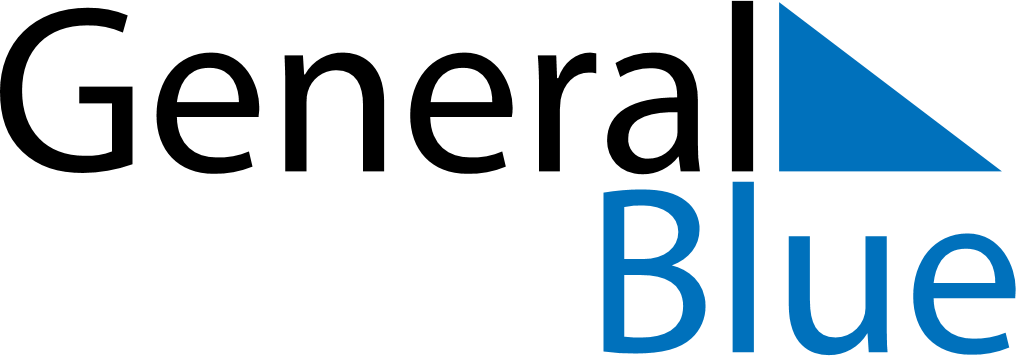 May 2024May 2024May 2024May 2024May 2024May 2024Caleta Olivia, Santa Cruz, ArgentinaCaleta Olivia, Santa Cruz, ArgentinaCaleta Olivia, Santa Cruz, ArgentinaCaleta Olivia, Santa Cruz, ArgentinaCaleta Olivia, Santa Cruz, ArgentinaCaleta Olivia, Santa Cruz, ArgentinaSunday Monday Tuesday Wednesday Thursday Friday Saturday 1 2 3 4 Sunrise: 8:28 AM Sunset: 6:26 PM Daylight: 9 hours and 57 minutes. Sunrise: 8:29 AM Sunset: 6:24 PM Daylight: 9 hours and 55 minutes. Sunrise: 8:30 AM Sunset: 6:23 PM Daylight: 9 hours and 52 minutes. Sunrise: 8:32 AM Sunset: 6:21 PM Daylight: 9 hours and 49 minutes. 5 6 7 8 9 10 11 Sunrise: 8:33 AM Sunset: 6:20 PM Daylight: 9 hours and 46 minutes. Sunrise: 8:34 AM Sunset: 6:18 PM Daylight: 9 hours and 44 minutes. Sunrise: 8:35 AM Sunset: 6:17 PM Daylight: 9 hours and 41 minutes. Sunrise: 8:37 AM Sunset: 6:16 PM Daylight: 9 hours and 38 minutes. Sunrise: 8:38 AM Sunset: 6:14 PM Daylight: 9 hours and 36 minutes. Sunrise: 8:39 AM Sunset: 6:13 PM Daylight: 9 hours and 33 minutes. Sunrise: 8:40 AM Sunset: 6:12 PM Daylight: 9 hours and 31 minutes. 12 13 14 15 16 17 18 Sunrise: 8:42 AM Sunset: 6:10 PM Daylight: 9 hours and 28 minutes. Sunrise: 8:43 AM Sunset: 6:09 PM Daylight: 9 hours and 26 minutes. Sunrise: 8:44 AM Sunset: 6:08 PM Daylight: 9 hours and 24 minutes. Sunrise: 8:45 AM Sunset: 6:07 PM Daylight: 9 hours and 21 minutes. Sunrise: 8:46 AM Sunset: 6:06 PM Daylight: 9 hours and 19 minutes. Sunrise: 8:47 AM Sunset: 6:05 PM Daylight: 9 hours and 17 minutes. Sunrise: 8:49 AM Sunset: 6:03 PM Daylight: 9 hours and 14 minutes. 19 20 21 22 23 24 25 Sunrise: 8:50 AM Sunset: 6:02 PM Daylight: 9 hours and 12 minutes. Sunrise: 8:51 AM Sunset: 6:01 PM Daylight: 9 hours and 10 minutes. Sunrise: 8:52 AM Sunset: 6:00 PM Daylight: 9 hours and 8 minutes. Sunrise: 8:53 AM Sunset: 6:00 PM Daylight: 9 hours and 6 minutes. Sunrise: 8:54 AM Sunset: 5:59 PM Daylight: 9 hours and 4 minutes. Sunrise: 8:55 AM Sunset: 5:58 PM Daylight: 9 hours and 2 minutes. Sunrise: 8:56 AM Sunset: 5:57 PM Daylight: 9 hours and 0 minutes. 26 27 28 29 30 31 Sunrise: 8:57 AM Sunset: 5:56 PM Daylight: 8 hours and 58 minutes. Sunrise: 8:58 AM Sunset: 5:55 PM Daylight: 8 hours and 57 minutes. Sunrise: 8:59 AM Sunset: 5:55 PM Daylight: 8 hours and 55 minutes. Sunrise: 9:00 AM Sunset: 5:54 PM Daylight: 8 hours and 53 minutes. Sunrise: 9:01 AM Sunset: 5:53 PM Daylight: 8 hours and 52 minutes. Sunrise: 9:02 AM Sunset: 5:53 PM Daylight: 8 hours and 50 minutes. 